Dear Parents and Carers,Sports WeekOur week is going really well, despite the summer drizzle. The children are enjoying a superb array of experiences.Thank you to Neil Thompson of Active Stirling for organising the week and to Miss Spencer who liaised with him on timetable arrangements. Thank you also to all volunteers who are supporting the events in any way this week.Photographs from this week will be on the website and available to view on the TV screen in the front entrance.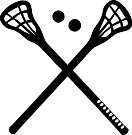 LacrosseMiss McKie, Mrs Bairner and the children are currently fundraising for money to support their trip to Sheffield to take part in the English Championships in two weeks. I would like to thank Alan Milliken, Assistant Head of Education for making a £500 donation to the fund to support this trip. Eco Action DayNext Wednesday 22nd June is Eco Action Day in Strathblane Primary. Information is being issued directly from Miss Allen and the Eco Group. Please volunteer (we welcome any family members/neighbours/friends) to support the Group with this wonderful day of activities.Congratulations Miss Bennie has successfully completed her probationary year at Strathblane. Miss Bennie has made a valuable contribution to our school. We are grateful for her hard work and enthusiasm and for running the school choir this year.StaffingOur probationer teacher for 2016/17 is Mrs Clare McMaster. She visited the school last week and will be visiting a couple of times before the end of term. We welcome her to our school and look forward to working with her.We have recently appointed new temporary staff to our nursery to cover the reduction in working days by Mrs Morrison, the increase in staffing due to ‘full time’ placements next year and the vacancy created by Mrs Marshall leaving in June.As of August 2016 our nursery staffing will be as followsMrs Pirie senior ECE full timeMrs Morrison ECE Monday Tuesday Wednesday weeklyMiss McKim ECE full time – (MINUS half day Wednesdays)Miss Quinn Wednesday ECE Thursday Friday (MINUS 1 hour due to 20 hr contract- tba)Mrs Heather nursery SLA Monday to Friday 11am - 2pmMrs Marshall was appointed additional hours temporarily last year due to the composite class arrangement where P1 from P1/2 were joining P1 daily in the morning to work. This took the class over the legal maximum class size during the block of time so additional support was put in. This is not the case this year as we have reverted to straight classes and p1 is below the maximum class size.TransitionOn Tuesday 21st June all children in the school will undertake an afternoon of transition with their new teacher in their new classrooms. The children will enjoy circle time and have the opportunity to ask questions before enjoying some outdoor games time together.We also look forward to welcoming some children that day who will be joining our school in August.Mrs McMaster will meet with Mrs Brown and Mrs McGregor to undertake transition discussions so that she is fully aware of the needs of all children moving into her P3 class. Miss McMaster will be mentored by Mrs Bairner throughout her probationary year.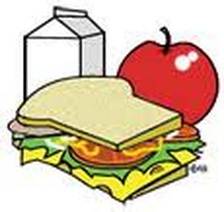 End of TermSchool finishes at lunchtime on the 28th June at 12.15pm. There will be no hot meals available that day but a packed lunch of either a cheese or ham roll can be ordered from the school kitchen and these will be served at 11.45am. Stirling Council have requested that all outstanding dinner money MUST be paid up to date by Monday 27th June (please include Tuesday’s meal if ordering one).Work will start in the school immediately after official closure at 1pm to prepare the building for the major works being undertaken over the summer holidays. £120,000 worth of heating upgrade is being installed which requires major clear up of resources and furniture removal. Classroom resources will start to be packed up from next week with the furniture removal and pack up of ICT equipment starting on the 28th June once the children leave.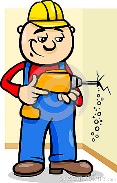 Children will be bringing home personal belongings, wellies etc. over the course of next week so please pack a plastic bag or two in their school bag.Work to install the new boilers in the boiler room which was due to start on 13 June was delayed due to late deliveries so this will now start on Monday 20th June. There will be no access via the back of the school.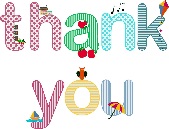 ThanksI would like to thank all parents and carers for supporting the work of the school over the year. Your support is appreciated and really makes a difference for the children. I would also like to thank each and every member of my teaching and support staff for their hard work on behalf of the children of Strathblane. Without them going that ‘extra mile’ our school would not be what it is. Thank you also to Miss Spencer for supporting me so well in her role as DHT.New TermStaff return on Monday 22 August 2016 Children return on Tuesday 23rd August 2016 at 9am.